MENOMINEE ANIMAL SHELTER
Serving the Counties of Menominee, MI and Marinette, WI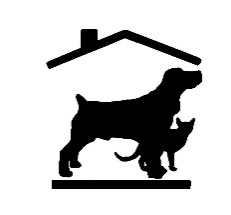 CAT RELINQUISMENT AGREEMENT / SURRENDER BY OWNER
NAME OF LEGAL OWNER:  
NAME OF PERSON SURRENDERING: In consideration for the acceptance by the Menominee Animal Shelter (MAS) of the animal described on this animal form, I hereby make the following representation and promise to MAS;I am 18 years or older and am the lawful owner, (or duty authorized representative of the owner with attached written authority or upon verbal authority), of the animal described on the animal form, and I have unrestricted authority to surrender the animal to MAS.  I hereby relinquish to MAS all rights of ownership that I or the legal owner may have in the animal.I understand that MAS does not guarantee placement of the animal or the length of time that the animal will be held for adoption.  The decision as to the length of time the animal will be held for adoption and its final disposition, including adoption or euthanasia, is solely at the discretion of MAS.I understand that MAS is under no obligation to return the animal to me during the period between its surrender and its disposition.  If, however, I request return of the animal during such period and MAS is willing to allow this, I will pay all expenses incurred by MAS in connection with holding and caring for the animal.  I will also comply with MAS’s adoption procedures, including execution of an adoption agreement in MAS’s customary form and payment of its normal customary adoption fees.To the best of knowledge, the animal has not bitten any person or animal in the 10 days immediately prior to the date of surrender and all information about the animal given by me to MAS is true.
(initial here) RELEASEOn behalf of myself, the legal owner, and my heirs, personal representatives and assigns, I hereby release, discharge indemnify and hold harmless MAS and its directors, officers, employees and agents from any and all claim, cause of action and demands of any nature, whether know or unknown, arising out of or in connection with MAS’s acceptances, care, treatment, housing or disposition of the animal.Signature: ________________________________		Date: Print Name: 					Phone: Address: 		City, State, Zip: Cat Surrender ProfileBy answering the following questions honestly, you better the chance of your animal being placed in the best home for him/her.  Please help us in finding that perfect home by being honest.General InformationCat’s Name: Age or approximate age:   		Date of Birth (if known): Color:  	Breed(s) of cat: 		Sex: 		Spayed/neutered?  	What type of I.D. does this cat have?  Is this cat declawed?    HistoryReason you are surrendering your cat: If we could help you resolve this issue, would you be interested in keeping your cat?:  How long have you owned your cat? If less than 6 months, what can you tell us about the previous home? Including your home, how many homes has this cat had? Where did you acquire this cat?  	 Medical HistoryYour cat’s Vet: (Name	, phone #) Date of shots (if known): Did your cat see a Vet at least once/year? 		Are his/her vaccinations current?  	Has this cat been severely injured or required any surgery?   If yes, please explain: Has this cat been diagnosed with and/or treated for any of the following medical conditions: 
(check all that apply) Allergies			 Heart Disease		 Upper Respiratory disease		 Thyroid disease		 Heart murmur		 Urinary tract infection Epilepsy or seizures	 urinary tract infections       Diabetes Other: Please explain in detailPersonalityHow would you describe your cat most of the time? (Check all that apply)  Friendly to family		 Shy to family 	 Friendly to visitors 		 Shy to visitors Good with children		 Not good with children	 Very active		 Couch Potato Fearful			 Fearless		 Talkative  			 Solitary Affectionate		 Lap cat		 More like a dog		 Playful Quiet			 A “clown”		 AloofHas your cat ever bitten anyone?	 Yes	   No	      Not SureIf yes, did the bite break the skin?	 Yes	   No	      Not SureHow many times has your cat bitten? 
Please explain the circumstances if your cat has bitten: Does your cat ever get annoyed when you brush/groom him/her?   Yes	   No	     Does your cat ever pounce on your feet or ankles unexpectedly?	 Yes	   NoIf yes, how often does this happen? Play StyleHow does your cat like to play? (Check all that apply) Plays gently, does not usually use teeth or claws	        Likes to play rough, may bite unintentionally Plays well with other cats		 Plays well with dogs	 Not much interest in play		 Other (please explain):  	Lifestyle & Home LifeWhat areas of your home did your cat have access? (Check all that apply) Indoors only	 Indoors with access to outside	 Outdoors only	 Barn/shed	 Garage or basement	 Other Where did your cat spend most of his/her time? (Check all that apply) Bedroom		 Kitchen	    Living room	 At the window	 Barn/shed Garage or basement	 Outdoors only   	 Other Are there other animals in your home?  If this cat lived with dogs, were they 	 If this cat lived with dogs, how did they interact? If this cat lived with other cats, how did they interact? If other cats in the home, how many shared a litter box? SocializationHas your cat regularly been around children?	 Yes	   No	      Not SureIf yes, indicate what ages:	 0-2 yrs	 3-5 yrs	 6-10 yrs	 11-18 yrsIf your cat lived with children under the age of 7, how did they interact? (Check all that apply) Cat actively avoided child		 Child could pet the cat	 The cat & child played together Cat hissed or growled at child	 They ignored each other	 Mutual adoration Other Have the experiences with the cat and child(ren) always been positive? 	 Yes	   No If no, please explain Your cat is most comfortable with:	 Women	 Men		 Children	 Teenagers	 Seniors	 Loves all peopleDietary HabitsWhat is your cat’s favorite brand of food? Which type of food does your cat eat? How often is your cat fed? 	What type of treats does your cat enjoy? Litter Box HabitsWe ask so many questions about litter box use because it is one of the main reasons cats are surrendered.  Please help us by giving as much detailed information as possible.  Sometimes a change in environment may be just what the cat needs, and sometimes there are more serious health or behavioral issues involved.Did your cat have access to a litter box in the house? If yes, did your cat use the litter box?  If no, did your cat only go potty outdoors?	How many litter boxes did your cat have access to? What kind of litter box is your cat used to?   How often was the litter box scooped?    What types(s) of litter was used?   Please give specific brand of litter you used if possable: Did your cat have accidents in your home? If yes or sometimes, how often does the cat have accidents? Please describe the accidents:   Urinates outside the box	  	 Defecates outside the box Urinates on clothing /furniture 	 Sprays on walls/furniture	        All of the above	 Other If litter box accidents were an issue, when did they begin?    Can you name an event(s) that might have influenced or triggered an inappropriate litter box use? Please describe what measure you have taken to correct this problem: Has your cat been to the veterinarian to rule out infection or underlying health issues?  If yes, what was the outcome? Please add any additional comments about your cat.  Thank You.  